急診住院醫師期中能力進展評量技能測驗試題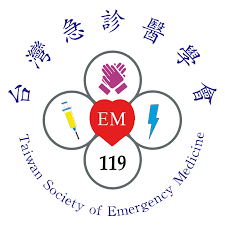 告示牌考生指引背景資料：測驗任務：請「操作」並「口述」(技能站題目)，包括：注意事項：不需執行以下動作：只需做到測驗時間：10分鐘相關檢查報告(放置於診間桌面上)評分表 測驗項目：□ 團隊情境模擬    單項技能操作測驗時間：10分鐘考生編號： 您認為考生整體表現如何：      評分考官簽名：                         考官指引暨回饋重點本題測驗項目：單項技能操作評分重點提示本站時間：10分鐘測驗場景：標準化用語：請考官於下列情境發生時，以平和語氣向考生講述以下回應，請勿超出建議內容。評分說明及回饋重點： 整體的回饋重點與方向：五、道具、耗材及診間示意圖指引考場道具：考場耗材：考場配置示意圖六、SP指引(劇本)考題說明測驗任務： 注意事項：任務：場景：急診  起始姿勢： 情緒：表情、眼神： 肢體動作： 對話：人員/道具： 演出時間： 回應考生原則劇情摘要臨床資料病史詢問劇本對白例句(病情解釋與臨床處置)評分項目:評量考生  0    1     2評量考生  0    1     2評量考生  0    1     2評量考生  0    1     2操作技能技術表現沒有做到部分做到完全做到註解整體表現說明差1分待加強2分普通3分良好4分優秀5分整體表現評分情境考官回應建議內容病歷架構醫師對SP說的話SP的回應或提問